ARAŞTIRMA PARKI CHİLLER SİSTEMİ TAMİRAT İŞİNE AİT TEKNİK ŞARTNAMEGenel şartlar;Bu şartname Araştırma parkı binasında bulunan Alarko Carrier marka chillerin tamirat işini kapsamaktadır.Malzemelerin hatalı veya kusurlu olması durumunda yüklenici yenisi ile değiştirecektir.Yüklenici firma elemanları tarafından sisteme veya çevreye verilecek olan her türlü zarar ziyan yüklenici firma tarafından karşılanacaktır. Yüklenici firma ilgili mevzuatlara uygun her türlü iş güvenliği önlemlerini almakla yükümlüdür.Malzemeler 1. Sınıf malzeme olacak ve TSE nin uygun standartlarına sahip olacaktır..Malzeme tesliminde, her türlü nakliye, yüklenici genel giderleri işin kapsamı içindedir.Yüklenici firma yapmış olduğu işler için 1 yıl garanti verecek ve herhangi bir sorun olması durumunda ücretsiz olarak yeniden yapacaktır.Montaj ve demontaj işlemleri yüklenici tarafından yapılacaktır.İşlerin tamamlanmasından sonra sistem için gerekli olan ayarların tamamı yapılacak olup sistem çalışır veya kullanılabilir durumda teslim edilecektir.Yüklenici teklif vermeden önce sistemi 23.08.2023 tarihinde yerinde inceleyebilir.İşin teslim tarihi; taraflar arasındaki sözleşme imzalama tarihinden itibaren 10 takvim günüdür.30x A111A0097 Chiller sistemi teknik şartname;Sistem içerisine azot gazı basılarak kaçak tespiti ve onarımı yapılacaktır.Pano fanı termostat arızası giderilecektir. Arızanın giderilmemesi durumunda yenisi ile değiştirilecektir.Kontrol kumanda sisteminde bulunan bütün arızalar temizlenecektir.Sistemin içerisinde bulunan gaz yüklenici tarafından boşaltılacak olup bertaraf yükleniciye ait olacaktır. Boşaltılan gaz kapalı kap içerisine alınacak çevreye salınımına izin verilmeyecektir.Sisteme R-134A gaz basılacak olup dökme gaz olamayacaktır.Belirtilen arızaların dışında farklı arızaların çıkması durumunda yüklenici arızaların giderilmesinden sorumlu olacaktır.Chillere ait etiket bilgileri;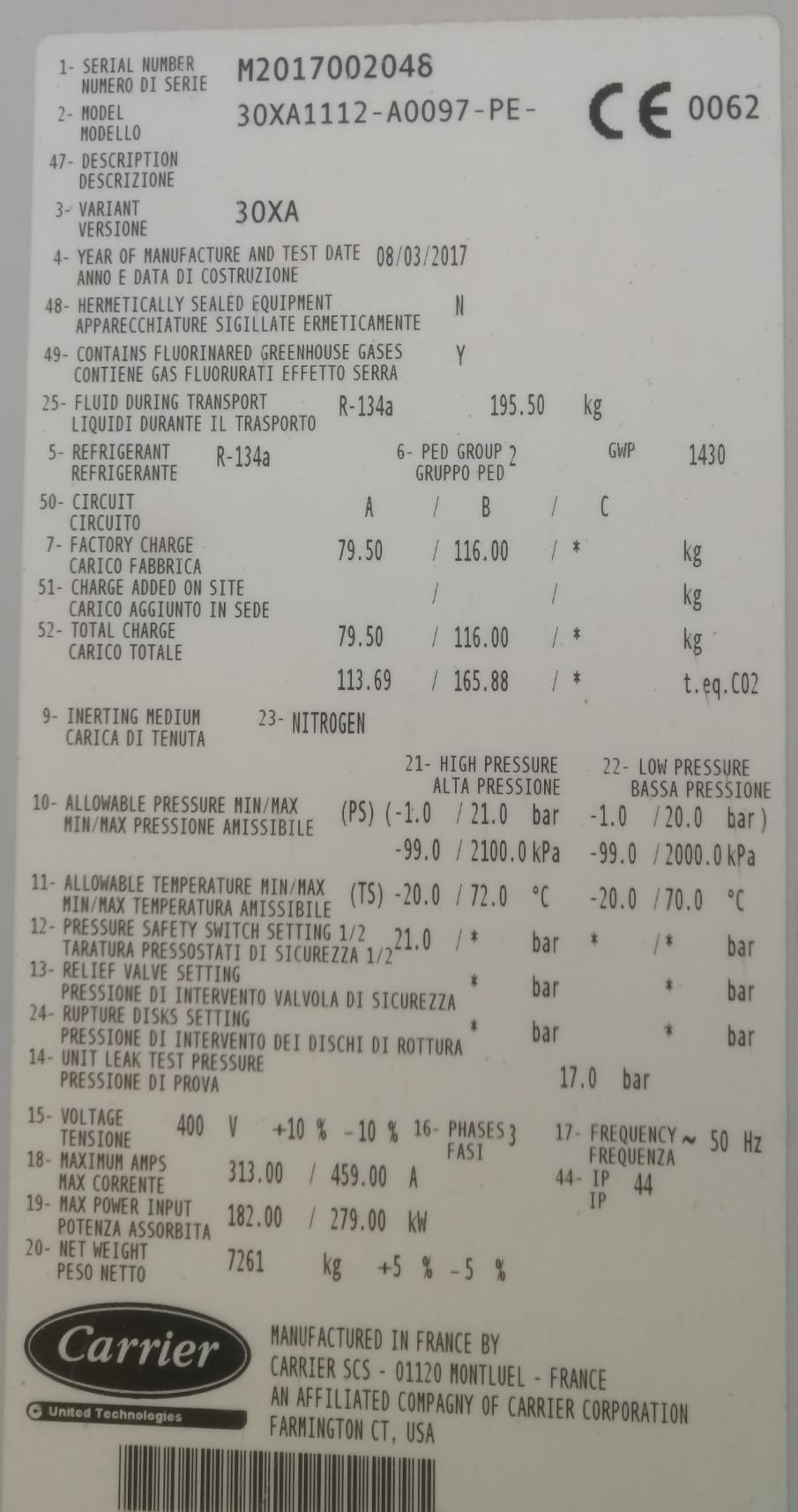 